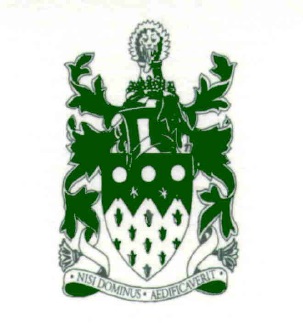 RICKMANSWORTH SCHOOLPhysics DepartmentIn addition to Mr Keith Douglas’s letter, I would like to take this opportunity to thank you for your interest in the post of Teacher of Physics at Rickmansworth School. The Physics Department is one of the most exciting within the school and is very successful. Uptake at A Level makes Physics one of the most popular choices amongst students. Results are excellent through all year groups and a large number of our students go on to choose a Physics or Engineering-based degree at university.You would be joining us at an exciting time with the school continuing to record top GCSE and A Level results. As a school 55% of our A2 students achieved A* to B grades, with A Level Physics achieving 63% A* to B grades. At GCSE our students achieve highly, with 87% of students achieved 5 or more A* to C including English and Maths. GCSE Additional Science had 82% of its students achieve A* to C, and GCSE Physics had 99%.It is a privilege to be the Head of Physics at Rickmansworth School. The Department has a real vibrancy about it with incredibly positive and conscientious staff. We are a leading department in our commitment to continuing professional development and in our approach to learning and teaching. We are constantly sharing new and innovative ideas whilst ensuring we keep our feet on the ground in order to move in the right direction. This role would provide an excellent opportunity for an ambitious teacher who wishes to progress with their career.